臺南市政府勞工局短期就業方案諮詢及輔導計畫107年中央短期就業方案研討會─議程表活動報名表備註：1、以上各欄位皆為必填項目，請填寫完整以確保報名權益。2、報名方式：(1)將本表傳真至(06)632-0832，或掃描寄至電子信箱Email:sysme041@gmail.com，   並請務必來電確認，電話：(06)632-2231分機6788鍾小姐或陳小姐。  (2)線上報名網址：https://goo.gl/j9rChd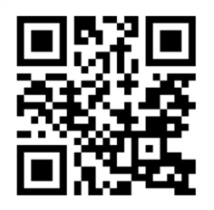                    或手機掃描右方QRcode3、報名期限：額滿截止，歡迎踴躍參加。(每單位最多3人，超過將先列入候補名單)4、活動日前將會寄發【行前通知】Email，請務必留意個人所留之電子信箱，感謝您。人の資源地圖Future Map─107年中央短期就業方案研討會107年3月19日(星期一) 臺南市政府永華市政中心1樓東哲廳人の資源地圖Future Map─107年中央短期就業方案研討會107年3月19日(星期一) 臺南市政府永華市政中心1樓東哲廳人の資源地圖Future Map─107年中央短期就業方案研討會107年3月19日(星期一) 臺南市政府永華市政中心1樓東哲廳人の資源地圖Future Map─107年中央短期就業方案研討會107年3月19日(星期一) 臺南市政府永華市政中心1樓東哲廳時間活動名稱內容主講者09:30-09:50報到報到報到09:50-10:00貴賓致詞貴賓致詞貴賓致詞10:00-12:00人の資源地圖-中央短期就業方案綜合研討中央短期就業方案綜觀說明多元就業開發方案計畫說明培力就業計畫說明勞動部計畫審查委員12:00-13:00午餐時間午餐時間午餐時間13:00-14:40人の資源地圖Future Map-實務分享1跨部會分享-勞動部x文化部x教育部硬頸青春 臺南返青代表 |將軍社區發展協會14:40-14:45中場休息中場休息中場休息14:45-16:25人の資源地圖Future Map–實務分享2跨部會分享-勞動部x文化部x農委會硬頸青春 定居臺南代表 |土溝農村文化營造協會16:25-16:30賦歸賦歸賦歸※備註：講師或場地將依實際邀約與租借情況進行調整。※備註：講師或場地將依實際邀約與租借情況進行調整。※備註：講師或場地將依實際邀約與租借情況進行調整。※備註：講師或場地將依實際邀約與租借情況進行調整。人の資源地圖Future Map─107年中央短期就業方案研討會107年3月19日(星期一) 臺南市政府永華市政中心1樓東哲廳人の資源地圖Future Map─107年中央短期就業方案研討會107年3月19日(星期一) 臺南市政府永華市政中心1樓東哲廳人の資源地圖Future Map─107年中央短期就業方案研討會107年3月19日(星期一) 臺南市政府永華市政中心1樓東哲廳人の資源地圖Future Map─107年中央短期就業方案研討會107年3月19日(星期一) 臺南市政府永華市政中心1樓東哲廳人の資源地圖Future Map─107年中央短期就業方案研討會107年3月19日(星期一) 臺南市政府永華市政中心1樓東哲廳單位名稱單位地址單位電話參與人員1姓名職稱參與人員1連絡手機午餐□葷     □素參與人員1電子信箱參與人員2姓名職稱參與人員2連絡手機午餐□葷     □素參與人員2電子信箱